Standard Courses 
Non-standard CoursesCourses which are not offered on a permanent basis, please inquire at the International Bureau at the start of the semester.Beyond the standard courses (https://jak.ppke.hu/kszki/en/erasmus/erasmus-courses/standard-course-list) and additional courses (https://jak.ppke.hu/kszki/en/erasmus/erasmus-courses) each semester we launch US law courses (2 in one term) held by guest lecturers from our partner universities in the USA: - during each term two courses are offered from among these courses:Tort Law, Amy Gajda, Tulane University, Law of Mergers and Acquisitions, Therese Maynard, Loyola University, Los Angeles The Civil Procedural Law in the United States Introduction to the United States’ Criminal LawTopics of US constitutional lawU.S. Competition and Consumer LawFurthermore Erasmus students in their final years can have access to our LL.M. level courses in the field of European Law offered by our Postgraduate Institute /Deak Ferenc School of Law of Postgraduate Studies - (free of charge):
DEAK FERENC SCHOOL OF POSTGRADUATE STUDIES:EUROPEAN LAW – POSTGRADUATE TRAINING FOR LAWYERS(The courses are also available for Master level Erasmus students with at least B2 English skills.)The aim of the postgraduate specialist training in English is to provide complementary knowledge for law-degree holders, primarily in the areas of the application and harmonization of European Union law.5-10 courses are announced in one semester from among the 20 EU Law courses: http://jak.ppke.hu/deak-ferenc-intezet/en/training-programmes/lawyer-specialized-in-european-lawThe current course list is finalised by the end of the previous semester.The language of these legal courses is English; and a few classes in German and French, too.CourseLecturerAutumnSpringCode Banking and Securities RegulationIldiko SZABOXXJOPU420NA0 Comparative Constitutional LawLorant CSINKXJMAJ203XX0 Comparative Ecclesiastical Law Balazs SCHANDA XJOAJ474XA0 Comparative Property Law: Principles of Property Law in EuropeFerenc SZILAGYIXJOPJ476XA0Competition Law Tihamer TOTHXJOKV207XX0Deutsche Rechtsgeschichte 1Magdolna SZIGETIXJOJT423NA0Deutsche Rechtsgeschichte 2Magdolna SZIGETIXJOJT440NA0Drafting Contracts in EnglishAniko UNGERXXJONY476XA0Environment and DevelopmentJanos ZLINSZKY jr.XXJOKV304XA0EU Environmental LawGyula BANDIXXJOKV441NA0 EU Intellectual Property LawGyorgy KOVACSXXJOEU488XA0European Law 1Petra Lea LANCOSXJOEU202XX0 European Law 2Petra Lea LANCOSXJOEU204XX0 European Law 3Petra Lea LANCOS XJOEU205XX0 Hungarian Language Course for Beginners 1Ildiko KOVACSX XJOEU504XX0 International Criminal JurisprudenceTamas ADANYXJONK48XA0International Public Law 1Tamas ADANYXJOEU201XX0 International Public Law 2Reka VARGAXJOEU202XX0 Introduction to Hungarian Constitutional LawBalazs SCHANDA XJOAJ451NA0Law and LiteratureIstvan H. SZILAGYIXXJOJB441NA0 Legal Theory 1Szilard TATTAYXJOJB204XX0 Legal Theory 2Szilard TATTAYXJOJB205XX0 Legal Writing in EnglishDorka BALOGHXXJONY474XA0Misleading Advertising LawTihamer TOTHXJOKV491XA0Motivation and Impacts of Foreign Direct InvestmentsKlara KATONAXXJOKG462__0Negotiation Skills  Aniko UNGERXXJONY509XX0 Relationship between EU law and National LawGyorgy KOVACSXXJOAJ459__0Research seminar in competition lawPal SZILAGYIXJOKV470_A0Statelessness as a Human Rights IssueBlanka UJVARYXJOAJ482XA0Terminologie professionnelle dans la pratique du droitRozsa PERLAKIXXJONY507XX0 The Legal Position of Hungarian Roma MinorityIstvan H. SZILAGYIXXJOJB442NA0The System of European Contract Law and Comparison with Hungarian Contract LawFerenc SZILAGYIXJOPJ463XA0Theory of StateMiklos KONCZOLXJOJB202XX1 Classical Rhetoric and Legal ArgumentationMiklos KONCZOLJOJB484XA0Comparative Legal Cultures			 Miklos KONCZOLXJOJB303XB0Commercial Law 1.Krisztian KOVACSXJOKV201XX0Democratic society and the rule of law in fear of terrorIstvan SABJANICSXXJOKI454XA0Deutsche Verfassungssgerichte nach 1945Magdolna SZIGETIJOJT443NA0Die europaische Integration und Ungarns Beitritt und Erfahrungen in der Europaeischen UnionIstvan KOROSIJOKG438NA0EU Competition Law Case Studies 1Tihamer TOTHXJOKV461NA0EU Competition Law Case Studies 2Tihamer TOTHXJOKV40AXA0European Competition PolicyPal SZILAGYIXJOKV472_A0European Tax LawErzsebet VARGAJOPU424NA0 Europäisches ZivilprozessrechtViktoria HARSAGIJOPE425NA0Famous French Criminal Cases – in French!Rózsa PERLAKIXJONY446XA0Fachterminologie in der Praxis des RechtsAnita MARTINXXJONY507XX0Hungarian Language Course for Beginners 2Ildiko KOVACSXJOEU506XX0 Hungarian Substantive Criminal LawNoemi BORYXXJOBJ440NA0International CommunicationDorka BALOGHXXJONY508XX0International Humanitarian LawReka VARGAXJOEU474XA0International Human Rights - Theory, Practice and EnforcementLenard SANDOR XXJOEU481XA0International Investment law Lenard SANDOR XJONK429XA0Introduction to Investment Arbitration -XJONM429XA0Introduction to EU State Aid LawAttila BORSOSJOKV483xA0Labour Law 1- XJOKV201xx0Labour Law 2- XJOKV202xx0Law and Politics in some medieval theories of natural lawJanos FRIVALDSZKYXJOJB491XA0Law of International OrganizationsLuca JASKOXJONK430XA0Legal Argumentation and RhetoricMiklos KONCZOLXJOJB306XB0Linguistic Rights – Law of Coexisting LanguagesBalazs GERENCSERXJOKI458XA0Natural LawSzilard TATTAYJOJB304XB0Political ScienceMiklos KONCZOLXJAJB204XX2Professional Terminology in the Practice of LawDorka BALOGHXXJONY507XX0 Sanctions in European Administrative LawTihamer TOTHJOKV484XA0Taxation in the European UnionBalazs BEKESJOPU429XA0Theory and Institutes of Roman Law from a Historical AspectJanos ERDODYXJORJ428NA0The scope and context of the values of European UnionAndras Etele PUNKOSTYJOEU486XA0Trademarks and Designs in the European Union Aron Mark LASZLOXJOEU489XA0Trusts in HungaryBalazs BEKESX-Vatican Teaching on Social and Environmental SustainabilityJanos ZLINSZKY jr.XXJOKV454XA0Vergleichendes Internationales Privatrecht 1Laszlo BURIANXJONM414NA0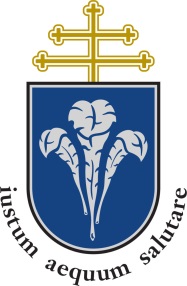 